T.C.ATILIM ÜNİVERSİTESİMÜHENDİSLİK FAKÜLTESİ DEKANLIĞI YAZILIM MÜHENDİSLİĞİ BÖLÜM BAŞKANLIĞI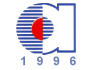 									                	ANKARA.../…/20…İlgili Makama;Bölümümüz …. sınıf ………… numaralı öğrencisi ……………….’ın 20… yılı yazında …. iş günü staj zorunluluğu vardır. Ayrıca adı geçen öğrencinin SGK’sı üniversitemiz tarafından yapılacaktır.Bilgilerinizi saygılarımla arz/rica ederim.Dr. Öğr. Üyesi Erhan Gökçay      							           Staj KoordinatörüNot: Bu belge öğrencinin isteği üzerine verilmiştir.